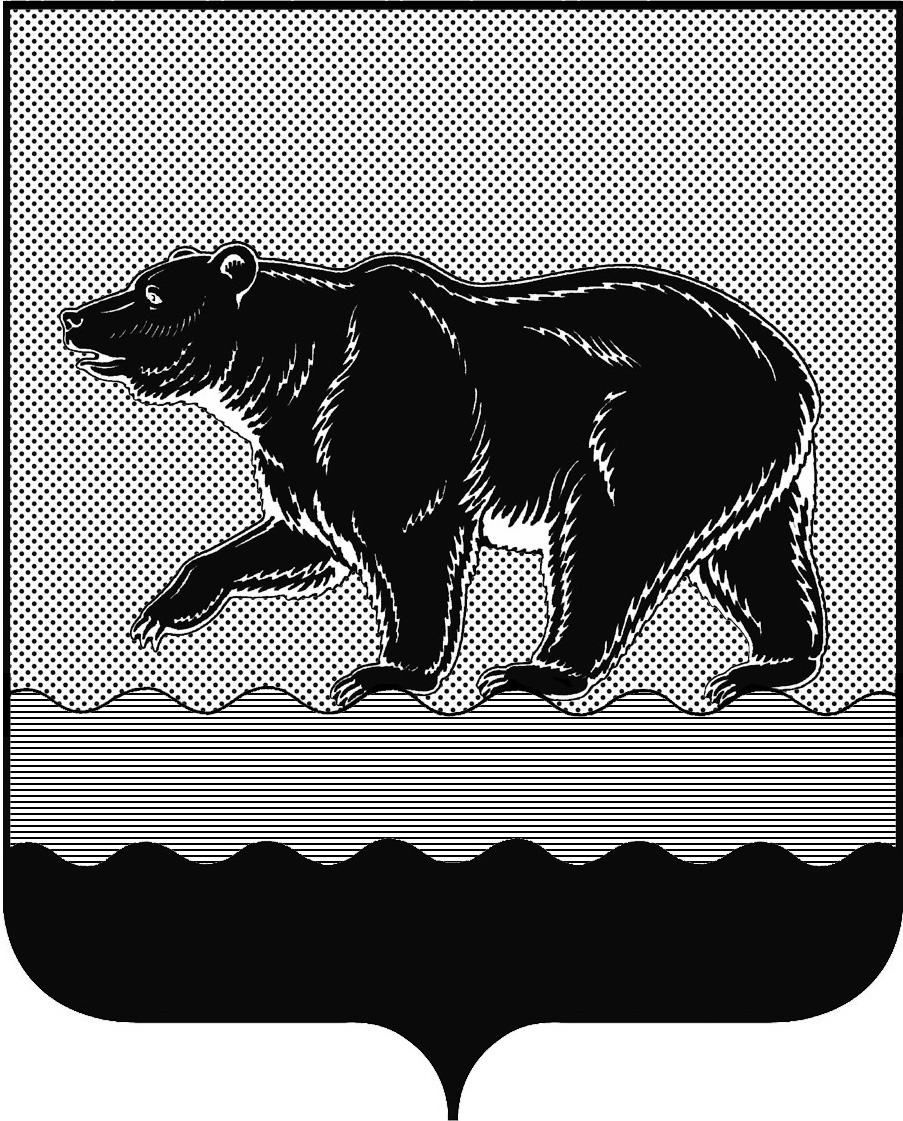 СЧЁТНАЯ ПАЛАТАГОРОДА НЕФТЕЮГАНСКА16 микрорайон, 23 дом, помещение 97, г. Нефтеюганск, 
Ханты-Мансийский автономный округ - Югра (Тюменская область), 628310  тел./факс (3463) 20-30-55, 20-30-63 E-mail: sp-ugansk@mail.ru www.admugansk.ruЗаключение на проект изменений в муниципальную программу«Развитие культуры и туризма в городе Нефтеюганске»	Счётная палата города Нефтеюганска на основании статьи 157 Бюджетного кодекса Российской Федерации, Положения о Счётной палате города Нефтеюганска, рассмотрев проект изменений в муниципальную программу «Развитие культуры и туризма городе Нефтеюганске» (далее по тексту – проект изменений), сообщает следующее:	1. При проведении экспертно-аналитического мероприятия учитывалось наличие экспертизы проекта изменений в муниципальную программу:	1.1. Департамента финансов администрации города Нефтеюганска на предмет его соответствия бюджетному законодательству Российской Федерации и возможности финансового обеспечения её реализации из бюджета города Нефтеюганска.	1.2. Департамента экономического развития администрации города Нефтеюганска на предмет соответствия:	- муниципальной программы Порядку принятия решения о разработке муниципальных программ города Нефтеюганска, их формирования, утверждения и реализации, утверждённому постановлением администрации города Нефтеюганска от 18.04.2019 № 77-нп «О модельной муниципальной программе города Нефтеюганска, порядке принятия решения о разработке муниципальных программ города Нефтеюганска, их формирования, утверждения и реализации» (далее по тексту – Порядок от 18.04.2019 
№ 77-нп);	- программных мероприятий целям муниципальной программы;	- сроков её реализации задачам;	- целевых показателей, характеризующих результаты реализации муниципальной программы, показателям экономической, бюджетной 
и социальной эффективности;	- требованиям, установленным нормативными правовыми актами 
в сфере управления проектной деятельностью.	2. Предоставленный проект изменений соответствует Порядку 
от 18.04.2019 № 77-нп.3. Проектом изменений планируется: - целевой показатель муниципальной программы «Увеличение числа посещений культурных мероприятий» увеличить до 7 109 тыс. единиц;- ответственному исполнителю - комитету культуры и туризма администрации города Нефтеюганска увеличить объём финансирования муниципальной программы в 2021 году на сумму 331,922 тыс. рублей, из них: 	3.1. По мероприятию 1.1 «Развитие библиотечного и музейного дела, профессионального искусства, художественно-творческой деятельности; сохранение, возрождение и развитие народных художественных промыслов и ремесел» уменьшить бюджетные ассигнования на сумму 3 749,407 тыс. рублей, а именно:- уменьшить финансирование подведомственным учреждениям за счёт средств местного бюджета на сумму 7 201,680 тыс. рублей, в связи 
с перераспределением средств на реализацию мероприятий других муниципальных программ, а также расторжением договора аренды;- увеличить средства федерального бюджета на сумму 424,000 тыс. рублей, средства окружного бюджета на сумму 989,300 тыс. рублей на основании уведомлений Департамента финансов Ханты-Мансийского автономного округа – Югры;- увеличить средства местного бюджета на сумму 1 627,292 тыс. рублей для проведения текущего ремонта подведомственного учреждения МБУК Театр кукол «Волшебная флейта» согласно договору пожертвования с обществом с ограниченной ответственностью 
«РН-Юганскнефтегаз»;- увеличить средства местного бюджета на сумму 411,681 тыс. рублей в связи с изменением целевого показателя среднемесячной номинальной начисленной заработной платы работников культуры. 3.2. По мероприятию 1.2 «Развитие дополнительного образования в сфере культуры» увеличить бюджетные ассигнования местного бюджета на сумму 3 223,204 тыс. рублей, в том числе за счёт:- увеличения на сумму 1 194,154 тыс. рублей в целях проведения текущего ремонта МБУ ДО «ДШИ», МБУ ДО «ДМШ им. В.В. Андреева» согласно договору пожертвования, с обществом с ограниченной ответственностью «РН-Юганскнефтегаз»;- увеличения на сумму 2 930,585 тыс. рублей, в связи с изменением целевого показателя среднемесячной номинальной начисленной заработной платы педагогических работников;- уменьшения на сумму 901,535 тыс. рублей, в связи с перераспределением на мероприятие 3.1.3.3. По мероприятию 3.1 «Обеспечение деятельности комитета культуры и туризма» увеличить бюджетные ассигнования местного бюджета на сумму 858,125 тыс. рублей, в том числе за счёт:- увеличения средств на сумму 901,535 тыс. рублей в целях приобретения оборудования, прочих оборотных запасов, услуг в области информационных технологий;- уменьшения средств на сумму 43,410 тыс. рублей, в связи со сложившейся экономией (компенсация расходов на обследование на новую коронавирусную инфекцию covid-19).4. Финансовые показатели, содержащиеся в проекте изменений, соответствуют расчётам, предоставленным на экспертизу.По итогам проведения экспертизы, предлагаем направить проект изменений на утверждение.Председатель                  		                                	         С.А. ГичкинаИсполнитель:Татаринова Ольга Анатольевнаинспектор инспекторского отдела № 1Счётной палаты города Нефтеюганска  8 (3463) 20-30-54Исх. № СП-422-1 от 15.11.2021